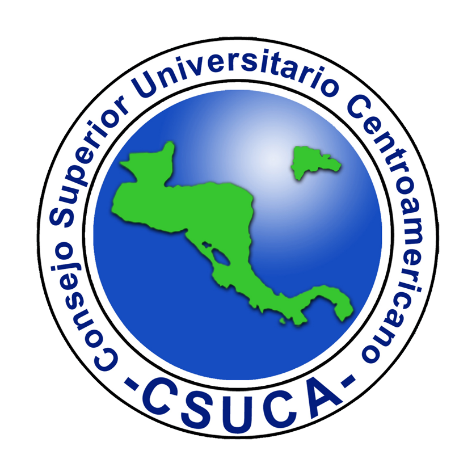  REUNIONES DE LOS SISTEMAS UNIVERSITARIOS CETROAMERICANOS Y REPÚBLICA DOMINICANA  2019INFORME DE LA SG-CSUCA 1. Acuerdos de la CXIII y CXIV sesiones de CSUCA.  Universidad de Belice 12  y 13 de abril 2019. Universidad Nacional Autónoma de Nicaragua-Managua, 19 y 20 de agosto 2019.Apoyo a la propuesta de la Universidad de Panamá, relacionada con un Acuerdo para que las universidades de la Confederación  nivelen el costo de la matrícula a todos los estudiantes pertenecientes a países miembros del SICA.  2) Que cada uno de los Rectores y Representantes de los Rectores presenten la iniciativa en los Consejos Universitarios o Consejos Directivos para su análisis, aprobación y aplicación.Elección del cargo de Secretario General Adjunto para Asunto Estudiantiles, período 2019- 2023, Aprobación del Plan de trabajo y presupuesto 2020 presentado por la Secretaría General (SG-CSUCA),Realizar el IX Congreso Universitario Centroamericano en el primer semestre del 2021, en Honduras, con el apoyo de las cuatro universidades de ese país..Firma de un Memorándum de Entendimiento entre la empresa HUAWEI y la SG-CSUCA para el apoyo del proyecto: Convergencia Tecnológica y Multimedia para la Educación Superior.Aprobación de las modificaciones al reglamento del Sistema Editorial Universitario Centroamericano, SEDUCA.Contratación de los servicios profesionales de la firma auditora Say &Asociados  para que realice la Auditoría correspondiente al período comprendido del 1 de enero al 31 de diciembre de 2019. Está en ejecución la Restructuración y Ampliación del Sistema de Información Regional de la Educación Superior Centroamericana (SIRESCA), para lo cual se integró una Comisión Técnica para desarrollar el proyecto. Los sistemas están colaborando activamente  en el planteamiento y definición de indicadores y seguimiento a la alimentación de la información. Los nodos del CSUCA de las universidades miembros  identificaran lo mecanismos de alimentación de información de las universidades para el SIRESCA.Se recomienda a las instituciones de educación superior de los países de la región, a los organismos nacionales de regulación y coordinación de la educación superior, a los organismos de evaluación y acreditación de calidad de la educación superior y a otras instituciones e instancias afines de los países de la región, la utilización del Marco de Cualificaciones para la educación superior Centroamericana MCESCA, como un documento de referencia regional.  2) Se Sugiere la proactiva utilización del MCESCA como un referente regional útil en procesos de planificación, innovación, reforma y actualización curricular de sus programas de estudio, en procesos de actualización y capacitación docente de su personal académico, en procesos de autoevaluación de la calidad de sus programas de estudio, en procesos de reconocimiento y convalidación de estudios, grados y títulos realizados y obtenidos en universidades de otros países de la región, etc. 3) Se exhortar a las universidades miembros a contribuir activamente en la reproducción y en la más amplia difusión y utilización posible de este valioso instrumento regional de referencia. Que viene a contribuir a los esfuerzos por innovar y mejorar la calidad académica de la educación superior de la región. 4) Se instar a la Secretaría General, al SICEVAES y al SIRCIP a continuar desarrollando y actualizando de manera periódica el Marco de Cualificaciones y a colaborar con otras instancias para completarlo con otros niveles educativos. En relación al programa 1 de PIRESC IV: “Políticas, Gestión y Transformación universitaria”, el CSUCA aprobó que cada miembro del CSUCA informe sobre lo actuado en relación a los informes presentados a sus Consejos Universitarios y Federaciones estudiantiles de sus universidades y el espacio generado para dar a conocer temas relacionados con el CSUCA.Se realizó el IV encuentro Bienal Centroamericano y del Caribe de Investigación y Posgrado en Costa Rica, el 10 y 11 de octubre 2018. Tuvo por lema “Integrando voces para el bienestar regional”.Proyectos 2.l. Proyecto “Fortalecimiento de la Gobernanza de la Gestión de Riesgo de Desastres en Centroamérica”, (Abril 2018 - Dic,2022), auspiciado por la Cooperación Suiza para el Desarrollo (COSUDE), denominado  por un monto de aproximadamente de $ 6,719,580.00.  El objetivo general  es contribuir a fortalecer las capacidades de coordinación y articulación de la región para la gestión de riesgos a desastres; está alineado con los Objetivos de Desarrollo Sostenible, Marco de Sendai proyectado a 2015-2030, PCGIR (SICA) y PUCARRD (CSUCA).La  Institución Ejecutora es el  Centro de Coordinación para la Prevención de Desastres Naturales en América Central (CEPREDENAC), tiene como socios a nivel regional al Consejo Superior Universitario Centroamericano (CSUCA). Se espera que los Profesionales universitarios de la región mejoren sus competencias en RRD y adaptación al cambio climático (ACC) y contribuyan al desarrollo resiliente de la región. Que el currículo de carreras seleccionadas mejore, se especialice y modifique con contenidos de RRD y ACC. En este tema se convocará a 8 iniciativas de proyectos universitarios integrales en abril 2018. Que las universidades evaluadas cumplan criterios de las agencias de acreditación sobre RRD y ACC. Para ello se seleccioaron 6 iniciativas de proyectos agencia/universidad, en abril 2018.  Estos componentes los ejecutar la SG.CSUCA en las universidades, con un monto de $ 1,700,000.00 2.2. Proyecto "Construcción de Capacidades para la Reducción del Riesgo de Desastres (DRR) en las Instituciones de Educación Superior en América Latina y El Caribe" (Enero 2018 – Dic. 2019). Se ejecuta a través de la colaboración entre REDULAC-CSUCA y el apoyo financiero de USAID/OFDA, por un monto de $ 1,180,000.00.  Se publicaron dos convocatorias, una para  Implementar 20 proyectos de investigación en Riesgo Urbano por amenazas de origen geológico, hidro-meteorológico y tecnológico.y otra para 10 universidades de América Latina y el Caribe que presentaron propuestas de  implementar la Campaña de Universidades Sostenibles y Resilientes.2.3. Proyecto Integración Regional, Universidad y Desarrollo Sostenible en Centroamérica (15/10/2016-15/10/2018),  es auspiciado por la Unión Europea  dentro del Programa ERASMUS.  Participan 12 universidades de Centroamérica, el CSUCA, CENPROMYPE y por la parte europea: la Escuela Superior de Comercio de Paris (ESCP Europe, Francia), la Universidad Camilo José Cela (España), Dinamia Sociedad Cooperativa (España) y el Instituto Politécnico de Viana do Castelo - IPVC (Portugal) quien coordina este proyecto.El Objetivo General es contribuir a internacionalizar la educación superior en Centroamérica y  reforzar el papel de las Universidades centroamericanas en el desarrollo socioeconómico sostenible de la región.El proyecto se desarrolla en tres fases:  Formación académica, Gerencias asistidas y Prácticas empresariales.  Se han capacitado 24 profesores y 240 estudiantes. Financiamiento a 48 proyectos de emprendimiento empresariales y de estos se seleccionarán 12 estudiantes para que realicen su práctica en empresas regionales seleccionadas. 2.4. Proyecto:  Escuela Centroamericana en Conservación de Bienes Culturales y Museología. Es financiado por la Agencia de Cooperación Española para el desarrollo, por un monto de $ 74,000.00. La fase inicial consiste en el levantamiento de planos del Convento Santa Teresa de Jesús, en la ciudad Antigua Guatemala, que será la sede de la Escuela.2.5. Cartera de proyectos:  La SG.CSUCA ha establecido comunicación con la SG-SICA para el apoyo en la gestión de proyectos regionales.  Como primer paso se ha creado una cartera de perfiles de proyectos que incluye a todos los sistemas.  Se está organizando una mesa de cooperantes con el objeto de presentar los proyectos prioritarios para su financiamiento.